Формальный и неформальный английский Дамы и господа! Позвольте предложить вам к прочтению публикацию о стилях коммуникации в английском языке. Будем несказанно рады, если данный очерк решит для вас проблему обмена мнениями в социуме. Вы узнаете, как общаться в великосветском обществе, а какую лексику использовать в питейных заведениях в часы отдыха с коллегами.Йоу, пипл! Нерды атакуют, а вы не сечете? Релакс! Только сегодня — палим фишки и рулим темы: как прокачать английский до 80 lvl и остаться на одной волне с френдами. Зацените новый пост в нашем блоге!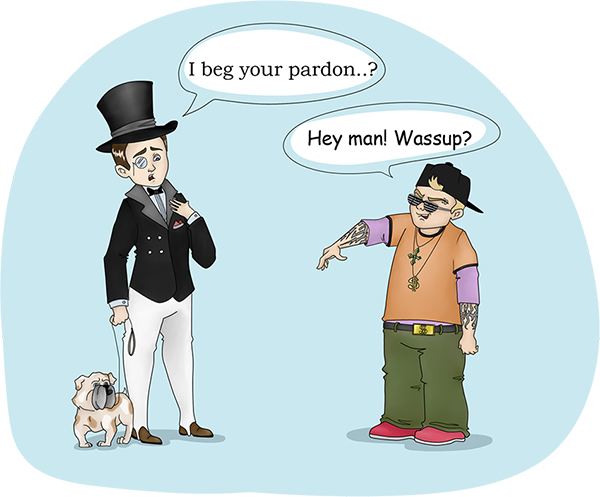 Для начала давайте выясним, почему важно знать отличия между этими стилями английского. Язык — это часть вашего имиджа. Банковский работник никогда не придет на работу в спортивном костюме. А вечернее платье и туфли на высоких каблуках на пляже будут смотреться странно. Аналогично следует подбирать и свой стиль общения. Причем каждому изучающему английский язык стоит овладеть разными стилями разговора, ведь даже у самого строгого чиновника в гардеробе найдется пижама, а у каждой стильной дамы помимо обуви на каблуках найдутся и удобные балетки для долгих прогулок. Точно так же нужно держать при себе выражения различного стиля и употреблять их в зависимости от ситуации. А чтобы делать это правильно, давайте узнаем признаки каждого стиля общения.Формальный английский — язык бизнеса и наукиФормальный стиль используется в официальной обстановке: в этом стиле проводятся конференции и презентации, проходит деловое общение, пишутся документы, научные статьи и книги.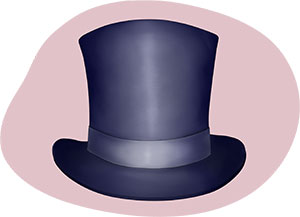 Есть несколько правил, которых следует придерживаться, чтобы речь звучала формально:1. Не сокращайте словаВ формальной речи нет места всевозможным I’m, I’d, I don’t. Вместо них следует использовать полные формы слов: I am, I would, I do not.В то же время допустимо использование выражений, указывающих принадлежность, например the company’s manager, не обязательно говорить the manager of the company.2. Избегайте использования фразовых глаголовВ официальной обстановке вы вряд ли услышите “The inflation rate went up”. Вместо этого принято говорить “The inflation rate increased/rose”. Фразовые глаголы заменяются обычными.3. Избегайте сленга и разговорных выраженийДумаем, этот пункт очевиден: трудно представить себе делового партнера, который называет вас bro (братан). А если вы хотите поинтересоваться, как дела у представителя фирмы-партнера, вряд ли вы скажете “What’s up?” Скорее вы спросите “How are you doing?” И в ответ вы получите не просторечное “Yourself?”, а приветливое и вежливое “Thank you, very well”.4. Стройте сложные развернутые выраженияНе обязательно посещать курсы ораторского искусства, достаточно будет не ограничиваться короткими отрывистыми фразами, которые мы используем в повседневной речи. Если вы начали высказывать какую-то мысль, то развивайте ее, подкрепляйте четкими доводами, обосновывайте и доводите до конца. Если вам задали вопрос, отвечайте максимально развернуто. Следите за соблюдением причинно-следственной связи между предложениями.Пример сложного предложения в формальном стиле:The period of the five months has been very rich in new events, with significant developments taking place both in the securities markets and in the financial system as a whole. – Пятимесячный период был богат на события и существенные преобразования, имевшие место и на рынке ценных бумаг, и в финансовой системе в целом.5. Используйте специальную терминологиюВ каждой отрасли есть своя специфика, поэтому старайтесь использовать соответствующую лексику. Например, если вы работаете в сфере экономики и проверяете финансовую отчетность предприятия, уместно будет сказать “We audit financial report”, а не “We check financial report”.Кроме того, есть слова-синонимы привычных нам с вами слов, эти синонимы и стоит употреблять в документах или официальной речи. Мы предлагаем вам ознакомиться со списком таких слов на этой странице. Попробуйте употреблять «формальные» слова в официальной обстановке, деловых письмах, от этого ваша речь только выиграет, а собеседник или адресат приятно удивится.6. Избегайте слова «я»Если вы пишете деловое письмо, старайтесь избегать выражений I think, In my opinion и т. д. Как правило, такие бумаги пишутся от лица компании, от имени фирмы, в которой вы трудитесь. Аналогично и на деловых переговорах: меньше говорите о себе, своем мнении, обращайтесь к собеседнику от имени компании.Should you need any further information, do not hesitate to contact us. — Если вам потребуется какая-либо дополнительная информация, без колебаний свяжитесь с нами.7. Используйте сложную грамматику в речиФормальный язык отличается не только длинными фразами, но и сложными грамматическими конструкциями. Так, например, в официальных письмах и устной речи пассивный залог используется намного чаще, чем в обычном разговоре. Причина в том, что активный залог персонифицирует речь, а пассивный носит более формальный оттенок, сравните:You are invited to the conference. — Вы приглашены на конференцию.We invite you to the conference. — Мы приглашаем вас на конференцию.Как видите, первый вариант звучит более официально и уважительно. Именно так выглядит официальное приглашение или обращение.Если вы желаете говорить в формальном стиле, не забывайте использовать в речи причастные обороты, инфинитивные конструкции, условные предложения, инверсию и т. д.8. Будьте толерантны и политкорректныЭтот пункт хоть и стоит последним, но играет важную роль. Формальная речь — образец этичности и политкорректности. Тщательно подбирайте свои слова, чтобы не оскорбить собеседников, слушателей или читателей. Например, вместо слова poor употребляйте economically exploited, а вместо old man скажите senior citizen. Советуем почитать статьи наших преподавателей, которые помогут вам подбирать корректные слова: «Английский язык и политическая корректность» и «Псевдоэвфемия, или манипуляция сознанием с помощью языка».Неформальный английский язык — фаворит молодежиНеформальный английский некоторые называют «темной стороной» языка. Это язык молодежи. Он используется в неформальной обстановке: в беседе с друзьями, в онлайн-чатах и т. п.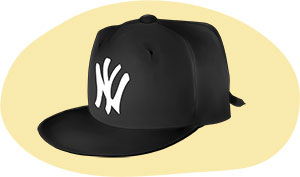 Как заставить свою речь звучать неформально:1. Используйте сленговые и идиоматические выраженияВ общении с друзьями уместно использовать различные «сочные» словечки и яркие экспрессивные выражения. Поэтому если вы изучаете английский язык вместе с другом, не упустите возможность ввернуть в речь какую-нибудь идиому или понравившееся вам сленговое словечко. Кстати, советуем почитать статью «Как учить английский сленг и нужно ли его знать», наши советы помогут вам найти хороший справочник выражений и закрепить их в памяти. Пример неформальной речи приведен ниже:He’s a joke. He can’t do anything right!— Он не заслуживает уважения. Он ничего не может сделать правильно!В этом примере joke — нелепый человек (иногда вещь), который не заслуживает уважения.2. Говорите краткоКороткие простые фразы — атрибут простой разговорной речи. Если вам задают вопрос, отвечайте на него прямо, односложно. В дружеской обстановке никто не требует от вас длинной речи с введением, доводами и заключением. Будьте проще — и к вам не только потянутся, но и поговорят с вами по-английски.— Hi! What’s up?
— She told me, I’m joke.
— Really? Oh, come on, you’re cool!
— Thanks!3. Свободно используйте фразовые глаголыБеседа в дружеской обстановке — простор для творчества в речи. Здесь не только можно, но и нужно употреблять фразовые глаголы. Они украшают речь: делают ее более живой, неформальной, краткой. Например, в неформальной речи будет уместно использование сленгового фразового глагола knock off вместо finish:I usually knock off at five o’clock. — Я обычно «закругляюсь» в пять часов.4. Сокращайте слова и используйте их разговорные формыБеседа с другом или чат — то самое место, где в вашу речь идеально впишутся разговорные формы слов и сокращения, например: wanna (вместо want to), I’d (вместо I would), yep (вместо yes) и т. п. Приведем пример, здесь сокращение ain’t употребляется в значении do not:I ain’t like this book. — Мне не нравится эта книга.5. Следите за модой на словаЛюдям, не являющимся носителями языка, бывает непросто научиться общаться в неформальной манере, ведь нас, как правило, учат классическому английскому, где нет места сленгу и некоторым разговорным выражениям. Поэтому так важно «следить за модой»… на слова. Смотрите различные видеоролики, сериалы, фильмы на английском языке. Предлагаем начать со следующего видео. А ваш английский тоже старомоден?Нейтральный английский язык — золотая серединаНейтральный английский — это нечто среднее между двумя крайностями. Это язык почти всех книг и журналов, он используется при общении с коллегами, знакомыми и родственниками. Следует учесть, что нейтральный стиль отличается от неформального более вежливым тоном.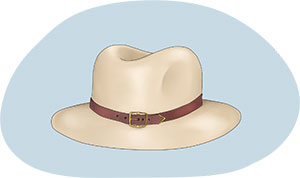 Нейтральный английский — как раз тот язык, которому учит вас преподаватель английского языка. Это основа, на которой вы можете построить любой стиль общения, изучив необходимую лексику и нашу статью. :-)Как научиться говорить на нейтральном английском:1. Свободно используйте фразовые глаголыВ разговоре с коллегами или соседями уместно употреблять фразовые глаголы. Это не сленговые слова, их значение не вгонит никого в краску, так что пользуйтесь ими свободно.2. Употребляйте сокращенные формыНейтральная беседа допускает использование различных I’d, I’ve, you’re и т. п. Не нужно произносить полные формы слов, иначе речь получится более официальной.3. Будьте осторожны со сленгомНежелательно использовать в нейтральной беседе сленг. Последний — язык молодежи, язык улиц, поэтому и место ему на улице, а не в офисе или в гостях у бабушки.4. Будьте вежливыПолуформальная беседа предполагает уважение к собеседнику, поэтому не забывайте корректно формулировать просьбы, пожелания, предпочтения. Например, вместо “Send me that letter” следует сказать “Could you please send me that letter”. Посмотрите интересное видео о том, как говорить вежливо:Предлагаем вам сравнить, как звучит одно и то же предложение, сказанное в разных стилях:СитуацияФормальныйНейтральныйНеформальныйYou think that your acquaintance is a little bit stupid.He is somewhat intellectually-challenged.He’s a bit stupid.He’s not all there.A friend has a new BMW.He has acquired a top of the range German-manufactured automobile.He’s bought a BMW.He’s got a beemer.A friend of yours, Mary, wants to apply for a job but is afraid she will be rejected. You tell her not to be so frightened.Do not allow your cowardice to hold you back.Don’t be such a coward.Don’t be such a chicken.You are very tired. You want to go to sleep.I require some rest and repose.I need to get some sleep.I’m gonna catch some zees.Your friends went out last night, drinking heavily.They went out partaking of alcoholic beverages.They went out drinking.They were out boozing.You want to ask a friend, Michael, a favour. You aren’t sure how he will react. You ask another friend, Jim, to find out.I asked Jim to ascertain Michael’s willingness to assist me.I asked Jim to find out whether Michael would help me or not.I asked Jim to sound Michael out; I asked him to get the lowdown.